
2022 Pike County 4-H 
Poultry Enrollment Form
One 4-H Member per form
4-H Member’s Name: ___________________________________________________________
Phone Number: _________________________ Email: _________________________________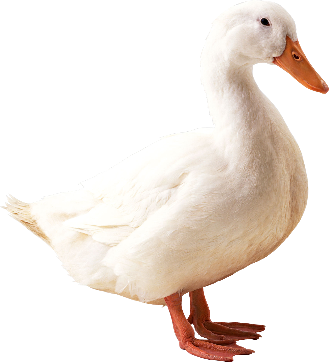 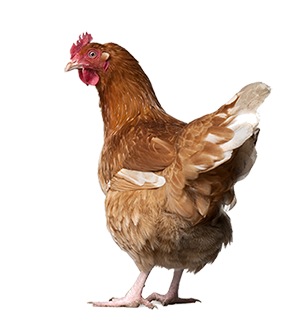 Please refer to the 2022 Pike County 4-H Scoop for more detailed information.The 4-H member and parent/guardian signatures certify that these animals are currently in the 4-H member’s possession and are under their care as their 4-H project. Both the parent/guardian and the 4-H member have read the information included within this form along with the rules and regulations in the Pike County 4-H Scoop. The information above is complete and accurate. _______________________________     _____________      _______________________________     _____________NAME/NUMBER ID OF BIRDSPECIESCLASSSEX & AGE CLASSOFFICEEx.BirdieBarred RockExhibition HenF; Pullet1234567891011121314